PROJEKT ERASMUS+ 2014-2016: Maths Is EverywhereZADANIE 2 – MATHS AROUND USCzas wykonania zadania 17. 11. 2014 – 15. 12. 2014.OPIS  ZADANIAUczniowie mają za zadanie stworzyć własny projekt budynku lub próbują zrekonstruować słynny budynek z Polski (może to być również budynek naszej szkoły). Najlepsze projekty zostaną umieszczone na Twinspace i blogu projektu. Uczniowie pracują w grupach do czterech osób lub indywidualnie. Uczniowie realizują zadanie 2 INDYWIDUALNIE LUB GRUPOWO wg poniższych instrukcji:Zadanie dla osób pracujących indywidualnie – Uczeń wykonuje na papierze formatu A 4 prosty rysunek obiektu, którym się zajmują. Rysunek powinien składać się z różnych figur geometrycznych, płaskich i przedstawiać, bez drobiazgowych szczegółów, zarys budynku.Do rysunku na papierze formatu A4 należy dołączyć krótki opis w języku polskim i angielskim. Poniżej zamieszczamy przykładowy rysunek. Jest to budynek Londyńskiego Parlamentu. Rysunek składa się  z różnych figur geometrycznych, płaskich i przedstawia, bez drobiazgowych szczegółów, zarys budynku. Przykładowa praca na ocenę dostateczną (3). Im więcej elementów i dłuższy opis oraz dodane obliczenia w skali, tym lepsza ocena .Str 1 – format A4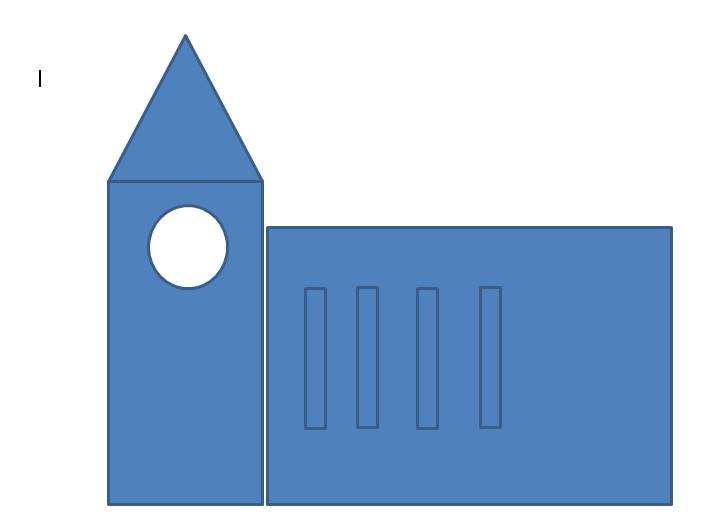 Str 2 – format A4OpisJest to budynek Londyńskiego Parlamentu zrobiony przez Jana KowalskiegoIt  is a building of the House of Parliament in  made by Jan Kowalski.Przygotowując projekt użyłem:- koła - zegar- trójkąta - dach- prostokątów – ścianyPreparing this project I used:a circle – a clocka triangle – a roofrectangles – wallsStr 3 – format A4 – Obliczenia – skalaZadanie dla osób pracujących w grupie do 4 osób. Wykonują z brystolu dowolnego koloru makietę, model obiektu, zachowując właściwy kształt poszczególnych elementów budowli.  Model nie musi być wykonany w skali,  wystarczy, że poszczególne elementy będą odpowiadać kształtom z rzeczywistości. Umieszczają model na stabilnym podłożu i w widocznym miejscu naklejają informację kto wykonał pracę. Do rysunku na papierze formatu A4 należy dołączyć krótki opis w języku polskim i angielskim tak jak w zadaniu dla osób pracujących indywidualnie. Należy jednak pamiętać, że do wykonania modelu używamy figur przestrzennych (np. prostopadłościan – cuboid).OCENA  ZADANIA Prace będą oceniane według następujących kryteriów:a). Model budynku przygotowany przez grupę wraz z opisem w języku polskim i angielskim (papier A4) oraz obliczenia dotyczące skali (papier A4) – ocena celująca (6)b) Model budynku przygotowany przez grupę wraz z opisem w języku polskim i angielskim – ocena bardzo dobra (5).c) Projekt papierowy budynku przygotowany przez grupę lub indywidualnie na papierze A4 plus opis w języku polskim i angielskim (papier A4) oraz obliczenia dotyczące skali (papier A4) – ocena celująca (5)d) Projekt papierowy budynku przygotowany tylko indywidualnie na papierze A4 plus opis w języku polskim i angielskim (papier A4) – ocena dostateczna (3) lub dobra (4) w zależności od ilości użytych elementów oraz staranności wykonania.Uczniowie dostarczają swoje modele lub projekty do nauczyciela matematyki, który ocenia pracę, a następnie do nauczycieli języka angielskiego, którzy ocenią poprawność językową.Zespół uczniowski  robi zdjęcia projektom i przygotowuje prezentację, która zostanie umieszczona na blogu i Twinspace.Wszyscy uczestnicy projektu biorący udział w zadaniu otrzymują punkty zgodnie z regulaminem.Ze wszystkich prezentacji dostarczonych do nauczycieli zostanie wyłoniona zwycięska prezentacja, która otrzyma największą liczbę punków i będzie stanowić podsumowanie zadania.